السؤال الأول : اخـتـاري الإجـابـة الـصـحـيـحـة :                                                                10 درجات       السؤال الثاني :  اذكري مثالاً واحداً لكل مما يلي  :                     4 درجات                         1- من آداب الدعاء :  ………………………………….….2- من فوائد ذكر الله :  ………………………………….….3-  الأوقات التي يفضل فيها الدعاء :  ………………………………….….4-  من آداب المزاح  :  ………………………………….….السؤال الثالث :  أملأ الفراغات بما يناسبها من الكلمات الآتية :                   10  درجات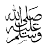          ] محمد       -  التوحيد  - يراه  -  نوح عليه السلام   -  غيبه  - لا تخفى -  الزبور  - كثرة المزاح   - اليمين  - الإسراف   [أول الرسل  ………………..…..…آخر الرسل  ………………..…..…جميع الأنبياء دعوا إلى  ………………..…..…التحدث عن الآخرين في غيبتهم بما يكرهون   ………………..…..…أنزل الله على داود عليه السلام  ………………..…..…من السلوكيات التي يجب تجنبها في المجالس ………………..…..…لا يسرق أحمد لانه يعلم أن الله ………………..…..…عليه خافيةالإسلام يأمر با لاعتدال في اللباس و ينهي عن ………………..…..…فيها عندما أرتدي ملابسي ابدأ بـ  ………………..…..… أحسن عاصم في صلاته لانه يعلم أن الله  ………………..…..…مع تمنياتي لك بالنجاح                             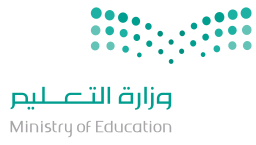 المادةالدراسات الإسلامية الصفالثالث الابتدائي       الزمنساعتاناسم الطالبة : ــــــــــــــــــــــــــــــــــــــــــــــــــــــــــــــــــــــــــــــــــــــــــــــــــــــــــــ         ثالث (          )اسم الطالبة : ــــــــــــــــــــــــــــــــــــــــــــــــــــــــــــــــــــــــــــــــــــــــــــــــــــــــــــ         ثالث (          )اسم الطالبة : ــــــــــــــــــــــــــــــــــــــــــــــــــــــــــــــــــــــــــــــــــــــــــــــــــــــــــــ         ثالث (          )اسم الطالبة : ــــــــــــــــــــــــــــــــــــــــــــــــــــــــــــــــــــــــــــــــــــــــــــــــــــــــــــ         ثالث (          )اسم الطالبة : ــــــــــــــــــــــــــــــــــــــــــــــــــــــــــــــــــــــــــــــــــــــــــــــــــــــــــــ         ثالث (          )اسم الطالبة : ــــــــــــــــــــــــــــــــــــــــــــــــــــــــــــــــــــــــــــــــــــــــــــــــــــــــــــ         ثالث (          )